1. 产品介绍1.1 产品概述超声波一体式气象站可广泛适用于环境检测，该气象站可以同时测量风速、风向、温湿度、噪声采集、PM2.5和PM10、CO2、大气压力、光照的实时数据，采用GPRS或者4G模式输出，无需现场布线，没有距离限制，设备安装的场所有网络即可远程监控数据，数据上传我司免费通用云平台，我司免费赠送2G的数据流量卡。整机外壳采用优质ABS材质，具有重量轻、采用优质抗紫外线材质，没有任何需要移动的部件、坚固耐用等特点，使用寿命长。而且无需维护和现场校准，能同时输出多种因子实时数据。广泛适用于气象、海洋、环境、机场、港口、实验室、工农业及交通等领域的风速与风向测量。安全可靠，外观美观，安装方便，经久耐用。采用高灵敏度的探头，信号稳定，精度高。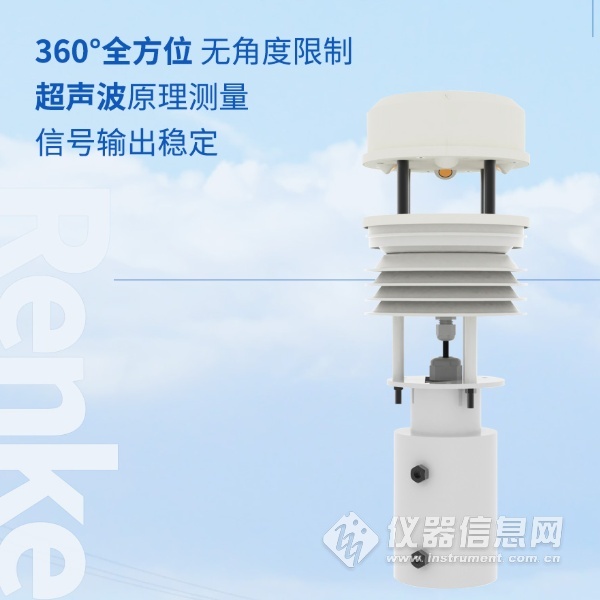 1.2 功能特点  采用多采集装置一体式设计，安装方便。  风速风向采用超声波原理测量，无启动风速限制，零风速工作，无角度限制，360°全方位，可同时获得风速、风向的数据。  噪声采集，测量精确，量程高达30dB~120dB。  PM2.5和PM10同时采集，量程：0-1000ug/m3，分辨率1ug/m3，独有双频数据采集及自动标定技术，一致性可达±10%。  CO2量程：0-5000ppm，分辨率1ppm。  测量环境温湿度，测量单元为瑞士进口，测量准确。  宽范围0-120Kpa气压量程，可应用于各种海拔高度。  高精度光照度检测测量0-20 万 Lux 。  产品采用GPRS或者4G模式输出，无需现场布线，没有距离限制。  免费上传我司监控云平台，20S上传一次数据，实时监控现场风速风向状态。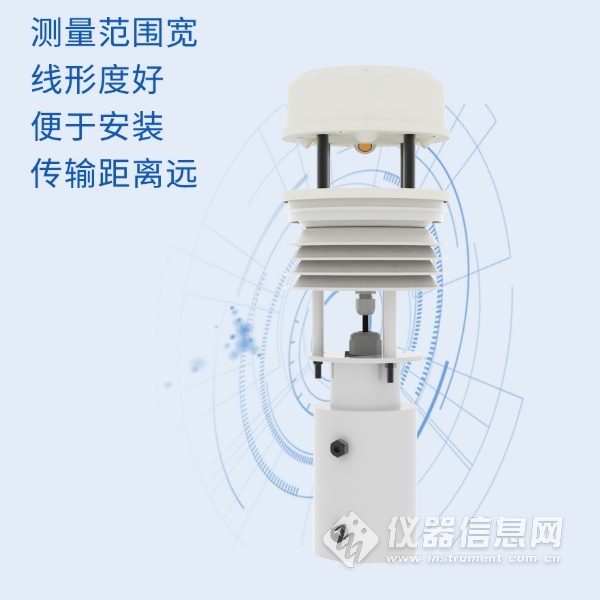 1.3 主要技术指标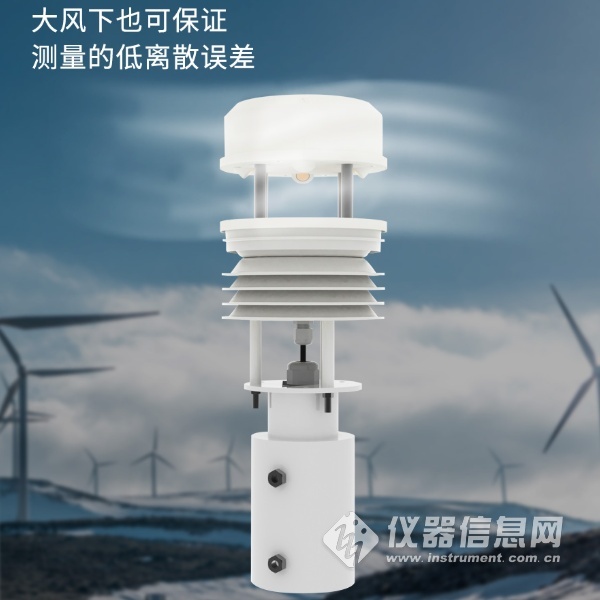 1.4产品选型注意：PM与CO2不可同时选择，只可选择其中之一。常见问题及解决办法可能的原因：1)未正确连接电源。2)设备流量消耗完毕。3)安装设备场所没有信号。4)平台设置有误。5)设备损坏。​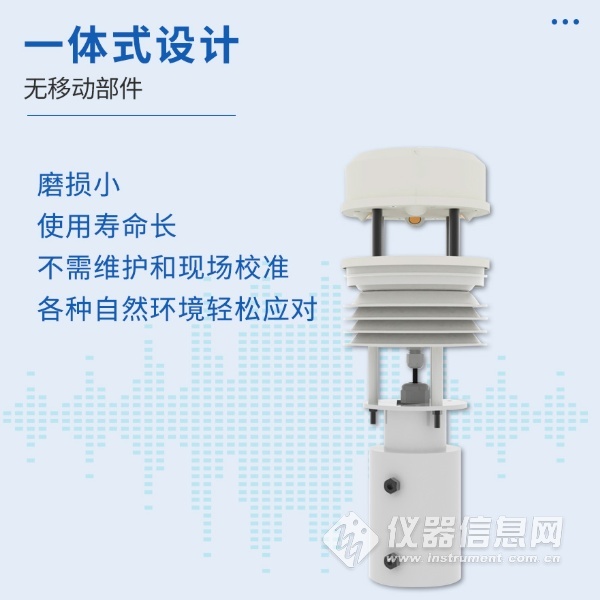 直流供电（默认）12VDC12VDC最大功耗0.8W0.8W精度风速±(0.2m/s±0.02*v)(v为真实风速)精度风向±3°精度湿度±3%RH(5%RH~95%RH,25℃)精度温度±0.5℃（25℃）精度大气压力±0.15Kpa@25℃ 75Kpa精度噪声±3db精度PM10   PM2.5±10%（25℃）精度CO2±(40ppm+ 3%F·S) (25℃)精度光照±7%(25℃)量程风速0~60m/s量程风向0~359°量程湿度0%RH~99%RH量程温度-40℃~+120℃量程大气压力0-120Kpa量程噪声30dB~120dB量程PM10   PM2.50-1000ug/m3量程CO20-5000ppm量程光照0-20 万   Lux长期稳定性温度≤0.1℃/y长期稳定性湿度≤1%/y长期稳定性大气压力-0.1Kpa/y长期稳定性噪声≤3db/y长期稳定性PM10   PM2.5≤1%/y长期稳定性CO2≤1%/y长期稳定性光照≤5%/y响应时间风速1S响应时间风向1S响应时间温湿度≤1s响应时间光照强度≤0.1s响应时间大气压力≤1s响应时间噪声≤1s响应时间PM10   PM2.5≤90S响应时间    CO2≤90S响应时间光照0.1s输出信号GPRS中国移动或中国联通的手机网络4G中国移动或中国联通或中国电信的手机网络GPRS中国移动或中国联通的手机网络4G中国移动或中国联通或中国电信的手机网络RS-公司代号FSXCS-超声波一体式气象站GPRS采用GPRS方式上传数据4G采用4G模式上传数据1一体式壳体